Mémoire d’une rencontre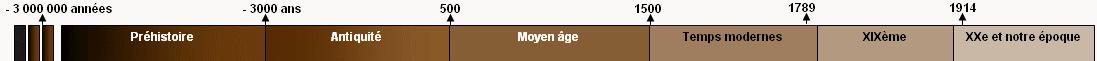 Domainearts du spectacle vivantART DU LANGAGEChamp artistique / Forme d’expression(Danse, THEATRE, LITTERATURE…)ŒuvreCouverture du livre…(insérer une photo, ou un lien)taille de la photomaxi  de largeartiste / auteur / metteur en scène / chorégraphe…(si photo, maxi 5cm large)Mes impressions / Ce qui m’a touchéCe que j’ai appris sur l’œuvre(à partir de recherches personnelles et/ou collectivesVocabulaireLiens avec d’autres œuvres  que j’ai rencontrees pratique artistique >  ce que nous avons fait autour du réseau d’œuvrespratique artistique >  ce que nous avons fait autour du réseau d’œuvresNous avons appris à …. Nous avons fait…Pratiques autour de l’œuvre, inscrite dans un réseauFaire un compte-rendu (global ou des étapes) de la pratique, l’illustrer par des photos des productions d’élèves (possibilité de mettre en liens hypertextes des enregistrements sons ou vidéos, un diaporama ou de joindre un CD).